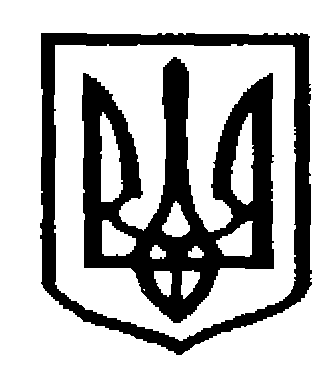 У К Р А Ї Н АЧернівецька міська радаУ П Р А В Л I Н Н Я   О С В I Т Ивул. Героїв Майдану, .Чернівці, 58029 тел./факс (0372) 53-30-87,E-mail: osvitacv@gmail.com  Код ЄДРПОУ №02147345Управління освіти надсилає для ознайомлення та практичного використання в роботі лист Міністерства освіти і науки від 23.01.2019р. №1/9-41   про методичні рекомендації до проведення ДПА з іноземних мов у закладах загальної середньої освіти в 2018/2019 н. р. Заступник начальника, начальниквідділу дошкільної освіти управління освіти Чернівецької міської ради                       Н.П.ВітковськаПочинок А.І.,53-72-2812.02.2019 №01-34/312Керівникам закладів загальної  середньої освіти